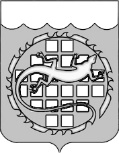 КОНТРОЛЬНО–СЧЕТНАЯ ПАЛАТАОЗЕРСКОГО ГОРОДСКОГО ОКРУГААКТ № 9камеральной внеплановой проверки соблюдения законодательства Российской Федерации и иных нормативных правовых актов Российской Федерации в сфере закупокг. Озерск									   09 ноября 2016 г.Основания проведения камеральной внеплановой проверки:	-	части 3, 15 статьи 99 Федерального закона от 05.04.2013 № 44-ФЗ         «О контрактной системе в сфере закупок товаров, работ, услуг для обеспечения государственных и муниципальных нужд» (далее – Федеральный закон            № 44-ФЗ);-	решение Собрания депутатов Озерского городского округа              от 25.12.2013 № 233 «Об органе, уполномоченном на осуществление контроля     в сфере закупок в Озерском городском округе»;-	решение Собрания депутатов Озерского городского округа Челябинской области от 25.06.2014 № 104 «Об утверждении Порядка проведения внеплановых проверок при осуществлении закупок товаров, работ, услуг для обеспечения нужд Озерского городского округа»;	-	распоряжение председателя Контрольно-счетной палаты Озерского городского округа от 21.10.2016 № 50 «О проведении камеральной внеплановой проверки соблюдения требований законодательства Российской Федерации и иных нормативных правовых актов Российской Федерации в сфере закупок»;	-	информация о нарушении законодательства Российской Федерации о контрактной системе в сфере закупок, поступившая в Контрольно-счетную палату Озерского городского округа (ответ от 10.10.2016 № 138 на предписание от 14.09.2016 № 3).Предмет камеральной внеплановой проверки: соблюдение Субъектом контроля требований законодательства Российской Федерации и иных нормативных правовых актов о закупках при исполнении предписания, выданного органом, уполномоченным на осуществление контроля в сфере закупок.Цель камеральной внеплановой проверки: предупреждение и выявление нарушений законодательства Российской Федерации и иных нормативных правовых актов Российской Федерации в сфере закупок.Сроки проведения камеральной внеплановой проверки:дата начала проведения проверки – 28.10.2016, дата окончания проведения проверки – 07.11.2016.	Место проведения проверки: Челябинская область, г. Озерск,                                 ул. Комсомольская, д. 9, кабинет 312.Состав инспекции:           - Поспелова Ирина Юрьевна, начальник отдела правового и документационного обеспечения Контрольно-счетной палаты Озерского городского округа (руководитель инспекции);          - Ляшук Елена Николаевна, инспектор-ревизор Контрольно-счетной палаты Озерского городского округа (член инспекции).Субъект контроля: Муниципальное бюджетное общеобразовательное учреждением «Новогорная средняя общеобразовательная школа №41»            (ИНН 7422023129, адрес: Челябинская область, г. Озерск, п. Новогорный,                       ул. 8 Марта, 6).	Руководитель Субъекта контроля – директор Худяков Олег Борисович (распоряжение администрации Озерского городского округа от 19.01.2013 № 11лс, трудовой договор от 19.01.2013 № 1, должностная инструкция               от 16.07.2013 № 16).	Субъект контроля действует на основании Устава, утвержденного постановлением администрации Озерского городского округа от 28.09.2015 № 2803 (приложение № 1).	В ходе проверки инспекцией изучены следующие документы:	1. предписание от 14.09.2016 № 3 об устранении нарушений законодательства Российской Федерации о контрактной системе в сфере закупок (приложение № 2);	2. распоряжение о 21.10.2016 № 50 «О проведении камеральной внеплановой проверки соблюдения требований законодательства Российской Федерации и иных нормативных правовых актов Российской Федерации в сфере закупок» (приложение № 3);	3. уведомление от 21.10.2016 № 04-17/23 о проведении камеральной внеплановой проверки (приложение № 4);4. ответ Муниципального бюджетного общеобразовательного учреждения «Новогорная средняя общеобразовательная школа №41» от 10.10.2016 № 138 на предписание от 14.09.2016 № 3 (приложение № 5);5. представленные 26.10.2016 (исх.№ 143) Субъектом контроля копии документов (приложение № 6): - Устав учреждения, распоряжение о назначении на должность руководителя Субъекта контроля (приложение № 1); - трудовой договор руководителя Субъекта контроля (приложение № 7);- должностная инструкция (приложение № 8); - распоряжение о приеме работника на работу (приложение № 9); - приказ о назначении уполномоченных лиц, наделенных правом электронной подписи для работы на официальном сайте РФ (приложение           № 10);- пояснения руководителя Субъекта контроля (приложение № 11);- информация об исполнении предписания (приложение № 12);-	контракт от 11.11.2015 № 2 на выполнение работ по ремонту здания МБОУ «СОШ №41», платежное поручение от 29.12.2015, акт от 23.12.2015, акт КС-2 от 23.12.2015, КС-3 от 23.12.2015 (приложение № 13);-	договор от 01.04.2015 № 81/15 холодного водоснабжения и водоотведения, акты об оказанных услугах, платежные поручения (приложение № 14);-	договор от 01.04.2015 № 82/15 холодного водоснабжения и водоотведения, акты об оказанных услугах, платежные поручения (приложение № 15);-	договор от 01.01.2015 № 40/15 на водоснабжение и водоотведение, акты об оказанных услугах, платежные поручения (приложение № 16);-	договор от 01.01.2015 № 41/15 на водоснабжение и водоотведение, акты об оказанных услугах, платежные поручения (приложение № 17);-	договор теплоснабжения от 01.01.2015 № 9/15, платежные поручения и акты приема-передачи тепловой энергии (приложение № 18);-	договор энергоснабжения от 01.01.2015 № 29, акты приема-передачи энергии, платежные поручения (приложение № 19);-	договор энергоснабжения от 01.01.2015 № 212, акты приема-передачи энергии, платежные поручения (приложение № 20);-	договор энергоснабжения от 23.09.2015 № 120, акты приема-передачи энергии, платежные поручения (приложение № 21);-	договор от 01.01.2016 № 35/16 холодного водоснабжения и водоотведения с приложениями (приложение № 22);-	договор от 01.01.2016 № 482 об оказании услуг общедоступной электрической связи (приложение № 23);-	договор от 18.11.2015 № 4-52э на поставку мяса и мясной продукции, товарные накладные, платежные поручения (приложение № 24);-	контракт от 13.07.2015 № 1 на поставку учебников, товарные накладные, платежные поручения (приложение № 25). 	В ходе проведения камеральной внеплановой проверки инспекцией установлено:	В период с 22.08.2016 по 09.09.2016 в Муниципальном бюджетном общеобразовательном учреждении «Новогорная средняя общеобразовательная школа №41» (далее – Субъекте контроля) проведена плановая проверка соблюдения законодательства Российской Федерации и иных нормативных правовых актов Российской Федерации о контрактной системе в сфере закупок, по итогам которой составлен акт от 14.09.2016 № 7.На основании акта плановой проверки, в соответствии с частью 22    статьи 99 Федерального закона № 44-ФЗ директору Субъекта контроля (далее – должностному лицу Субъекта контроля) выдано предписание от 14.09.2016 № 3 об устранении нарушений законодательства (далее – предписание) (приложение № 2):1.	В срок по 07.10.2016 устранить нарушения:1.1. части 3 статьи 103 Федерального закона № 44-ФЗ путем направления в федеральный орган исполнительной власти, осуществляющий правоприменительные функции по кассовому обслуживанию исполнения бюджетов бюджетной системы Российской Федерации, информации:- об исполнении контракта от 11.11.2015 № 2 на выполнение работ по ремонту здания МБОУ «СОШ №41» на сумму 1 020 621 руб. 67 коп. (извещение № 0169300044215000488);- о заключении договора от 01.04.2015 № 81/15 холодного водоснабжения и водоотведения на сумму 40 737 руб. 68 коп.;- об исполнении договора от 01.04.2015 № 81/15 холодного водоснабжения и водоотведения на сумму 34 165 руб. 93 коп.;- о заключении договора от 01.04.2015 № 82/15 холодного водоснабжения и водоотведения на сумму 7 700 руб. 51 коп.;- об исполнении договора от 01.04.2015 № 82/15 холодного водоснабжения и водоотведения на сумму 18512 руб. 13 коп.;- о заключении договора от 01.01.2015 № 40/15 холодного водоснабжения и водоотведения на сумму 3 348 руб. 08 коп.;- об исполнении договора от 01.01.2015 № 40/15 холодного водоснабжения и водоотведения на сумму 15936 руб. 24 коп.;- о заключении договора от 01.01.2015 № 41/15 холодного водоснабжения и водоотведения на сумму 14 489 руб. 13 коп.;- об исполнении договора от 01.01.2015 № 41/15 холодного водоснабжения и водоотведения на сумму 20 815 руб. 27 коп.;- о заключении договора от 01.01.2015 № 9/15 теплоснабжения на сумму 1 289 500 руб. 00 коп.;- об исполнении договора от 01.01.2015 № 9/15 теплоснабжения на сумму 1 368 889 руб. 15 коп.;- о заключении договора от 01.01.2015 № 29 энергоснабжения потребителя, финансируемого из городского бюджета на сумму 452 457 руб. 00 коп.;- об исполнении договора от 01.01.2015 № 29 энергоснабжения потребителя, финансируемого из городского бюджета на сумму 341 686 руб.                42 коп.;- о заключении договора от 01.01.2015 № 212 энергоснабжения потребителя, финансируемого из городского бюджета на сумму 62 243 руб.              00 коп.;- об исполнении договора от 01.01.2015 № 212 энергоснабжения потребителя, финансируемого из городского бюджета на сумму 51 567 руб.                  09 коп.;- о заключении договора от 23.09.2015 № 120 энергоснабжения потребителя, финансируемого из городского бюджета на сумму 2 448 руб.                    81 коп.;- об исполнении договора от 23.09.2015 № 120 энергоснабжения потребителя, финансируемого из городского бюджета на сумму 2 573 руб.                     06 коп.;- о заключении договора от 01.01.2016 № 35/16 холодного водоснабжения и водоотведения на сумму 77 300 руб. 00 коп.;- о заключении 16.03.2016 дополнительного соглашения № 1 к договору от 01.01.2016 № 35/16 холодного водоснабжения и водоотведения на сумму              79 435 руб. 51 коп.;- о заключении договора от 01.01.2016 № 23/16 теплоснабжения на сумму 1 467 800 руб. 00 коп.;- о заключении 16.03.2016 дополнительного соглашения № 1 к договору от 01.01.2016 № 23/16 теплоснабжения на сумму 1 550 850 руб. 28 коп.;- о заключении договора от 01.01.2016 № 29 энергоснабжения на сумму 365 614 руб. 24 коп.;- о заключении 25.01.2016 соглашения к договору от 01.01.2016 № 29 энергоснабжения;- о заключении договора от 01.01.2016 № 120 энергоснабжения на сумму 15 276 руб. 82 коп.;- о заключении 01.01.2016 соглашения к договору от 01.01.2016 № 120 энергоснабжения;- о заключении договора от 01.01.2016 № 212 энергоснабжения на сумму 55 908 руб. 94 коп.;- о заключении 25.01.2016 соглашения к договору от 01.01.2016 № 212 энергоснабжения;- о заключении контракта об оказании услуг общедоступной электрической связи юридическому лицу, финансируемому из соответствующего бюджета от 01.01.2016 № 482 на сумму 17 442 руб. 40 коп.;- о заключении контракта об оказании услуг общедоступной электрической связи юридическому лицу, финансируемому из соответствующего бюджета от 01.01.2015 № 482 на сумму 29 080 руб. 07 коп. 1.2.	части 2 статьи 103 Федерального закона № 44-ФЗ путем включения     в реестр контрактов следующих документов:-	приложений к заключенному на сумму 1 025 106 руб. 52 коп. договору от 11.11.2015 № 2 на выполнение работ по ремонту здания МБОУ «СОШ №41».	1.3.	части 9 статьи 94 Федерального закона № 44-ФЗ путем размещения на официальном сайте информации о поставленном товаре, об оказанной услуге, о выполненной работе в форме отчета:-	об исполнении контракта от 18.11.2015 № 4-52э на поставку мяса и мясных продуктов на сумму 503 839 руб. 00 коп. (извещение                                                   № 0169300044215000514);-	об исполнении контракта от 11.11.2015 № 2 на выполнение работ по ремонту здания МБОУ «СОШ №41» на сумму 1 020 621 руб. 67 коп. (извещение № 0169300044215000488);-	об исполнении контракта от 13.07.2015 № 1 на поставку учебников на 2015-2016 учебный год для МБОУ «СОШ №41» на сумму 285 454 руб. 52 коп. (извещение № 0169300044215000286);- об исполнении договора от 01.04.2015 № 81/15 холодного водоснабжения и водоотведения на сумму 34 165 руб. 93 коп.;- об исполнении договора от 01.04.2015 № 82/15 холодного водоснабжения и водоотведения на сумму 18 512 руб. 13 коп.;- об исполнении договора от 01.01.2015 № 40/15 холодного водоснабжения и водоотведения на сумму 15 936 руб. 24 коп.;- об исполнении договора от 01.01.2015 № 41/15 холодного водоснабжения и водоотведения на сумму 20 815 руб. 27 коп.;- об исполнении договора от 01.01.2015 № 9/15 теплоснабжения на сумму 20 815 руб. 27 коп.;- об исполнении договора от 01.01.2015 № 29 энергоснабжения потребителя, финансируемого из городского бюджета на сумму 341 686 руб. 42 коп.;- об исполнении договора от 01.01.2015 № 212 энергоснабжения потребителя, финансируемого из городского бюджета на сумму 51 567 руб. 09 коп.;- об исполнении договора от 23.09.2015 № 120 энергоснабжения потребителя, финансируемого из городского бюджета на сумму 25 730 руб. 06 коп.2.	В срок по 12.10.2016 представить в адрес Контрольно-счетной палаты Озерского городского округа заверенные надлежащим образом копии документов, подтверждающие исполнение пункта 1 настоящего предписания.12.10.2016 в адрес Контрольно-счетной палаты Озерского городского округа поступил ответ на предписание с приложением копий документов (приложение № 5), по результатам изучения которого установлено,                   что должностным лицом Субъекта контроля:1.	В срок по 07.10.2016 не исполнен пункт 1.1 выданного контрольным органом предписания от 14.09.2016 № 3 в части:- в реестр контрактов информация об исполнении договора от 01.04.2015 № 81/15 холодного водоснабжения и водоотведения направлена 10.10.2016, при этом не размещены документы о приеме питьевой воды и сбросу сточных вод по договору;- в реестр контрактов информация об исполнении договора от 01.04.2015 № 82/15 холодного водоснабжения и водоотведения направлена 18.10.2016, при этом не размещены документы о приеме питьевой воды и сбросу сточных вод по договору;- в реестр контрактов информация об исполнении договора от 01.01.2015 № 40/15 на водоснабжение и водоотведение направлена 18.10.2016, при этом не размещены документы о приеме питьевой воды и сбросу сточных вод по договору;- в реестр контрактов информация об исполнении договора от 01.01.2015 № 41/15 на водоснабжение и водоотведение направлена 18.10.2016, при этом не размещены документы о приеме питьевой воды и сбросу сточных вод по договору;- в реестр контрактов информация об исполнении договора от 01.01.2015 № 9/15 теплоснабжения направлена 18.10.2016, при этом не размещены документы о приеме тепловой энергии и теплоносителя по договору;- в реестр контрактов информация об исполнении договора от 01.01.2015 № 29 энергоснабжения потребителя, финансируемого из городского бюджета, направлена 10.10.2016, при этом не размещены документы о приеме электрической энергии по договору;- в реестр контрактов информация об исполнении договора от 01.01.2015 № 212 энергоснабжения потребителя, финансируемого из городского бюджета, направлена 10.10.2016, при этом не размещены документы о приеме электрической энергии по договору;- в реестр контрактов информация об исполнении договора от 23.09.2015 № 212 энергоснабжения потребителя, финансируемого из городского бюджета, направлена 28.10.2016, при этом не размещены документы о приеме электрической энергии по договору;- в реестре контрактов не размещена информация о заключении 16.03.2016 дополнительного соглашения № 1 к договору от 01.01.2016 № 35/16 холодного водоснабжения и водоотведения;- в реестр контрактов информация о заключении договора от 01.01.2016 № 482 об оказании услуг общедоступной электрической связи юридическому лицу, финансируемому из соответствующего бюджета, направлена 10.10.2016. 2.	В срок по 07.10.2016 не исполнен пункт 1.2 выданного контрольным органом предписания от 14.09.2016 № 3 в части направления в реестр контрактов приложений к заключенному на сумму 1 025 106 руб. 52 коп.  договору от 11.11.2015 № 2 на выполнение работ по ремонту здания МБОУ «СОШ №41».3.	В срок по 07.10.2016 не исполнен пункт 1.3 выданного контрольным органом предписания от 14.09.2016 № 3 в части размещения          в единой информационной системе информации о поставленном товаре,          об оказанной услуге, о выполненной работе в форме отчета по всем перечисленным в предписании договорам (приложение № 26).	Таким образом, должностное лицо Субъекта контроля не исполнило          в установленный срок предписание от 14.09.2016 № 3 об устранении выявленных нарушений законодательства Российской Федерации и иных нормативных правовых актов о контрактной системе в сфере закупок.Исследовав представленные материалы, руководствуясь частью 1      статьи 2, пунктом 3 части 15 статьи 99 Федерального закона № 44-ФЗ, инспекцияРЕШИЛА:1.	Признать в действиях должностного лица Субъекта контроля невыполнение в установленный срок законного предписания органа, уполномоченного на осуществление контроля в сфере закупок.	2.	Учитывая, что выявленное нарушение содержит признаки административного правонарушения, ответственность за совершение которого предусмотрена частью 7 статьи 19.5 Кодекса об административных правонарушениях Российской Федерации, передать материалы проверки в Главное контрольное управление Челябинской области для рассмотрения вопроса о возбуждении дела об административном правонарушении в отношении должностного лица Субъекта контроля.	3.	Предписание не выдавать.Приложения:1.	Копия Устава Субъекта контроля, утвержденного постановлением администрации Озерского городского округа от 28.09.2015 № 2803           на 14 л. в 1 экз.2.	Копия предписания об устранении нарушений законодательства Российской Федерации о контрактной системе в сфере закупок                 от 14.09.2016 № 3 на 4 л. в 1 экз.3.	Распоряжение о проведении камеральной внеплановой проверки               от 21.10.2016 № 50 на 2 л. в 1 экз.4.	Уведомление о проведении камеральной внеплановой проверки               от 21.10.2016 № 04-17/23 на 4 л. в 1 экз.5.	Ответ Муниципального бюджетного общеобразовательного учреждения «Новогорная средняя общеобразовательная школа №41» от 10.10.2016 № 138 на предписание от 14.09.2016 № 3 на 4 л. в 1 экз.6.	Письмо от 26.10.2016 № 143 на 1 л. в 1 экз.7.	Копия трудового договора с руководителем Субъекта контроля на 2 л.        в 1 экз.8.	Копия должностной инструкции от 16.07.2013 № 16 на 9 л. в 1 экз.9.	Копия распоряжения о назначении на должность руководителя Субъекта контроля от 18.01.2013 № 11лс на 1 л. в 1 экз.10.	Копия приказа о назначении уполномоченных лиц, наделенных правом электронной подписи для работы на официальном сайте РФ,                       от 15.12.2014 № 665 на 1 л. в 1 экз.11.	Пояснения руководителя Субъекта контроля на 1 л. в 1 экз.12.	Информация об исполнении предписания с приложениями                       на 11 л. в 1экз.13.	Копия контракта от 11.11.2015 № 2 на выполнение работа по ремонту здания МБОУ «СОШ №41», копии платежного поручения от 29.12.2015, копии акта от 23.12.2015, актов КС-2 от 23.12.2015, КС-3 от 23.12.2015          на 52 л. в 1 экз.14.	Копия договора от 01.04.2015 № 81/15 холодного водоснабжения и водоотведения, копии актов об оказанных услугах, платежных поручений на 27 л. в 1 экз.15.	Копия договора от 01.04.2015 № 82/15 холодного водоснабжения и водоотведения, копии актов об оказанных услугах, платежных поручений на 30 л. в 1 экз.16.	Копия договора от 01.01.2015 № 40/15 на водоснабжение и водоотведение, копии актов об оказанных услугах, платежных поручений на 10 л. в 1 экз.17.	Копия договора от 01.01.2015 № 41/15 на водоснабжение и водоотведение, копии актов об оказанных услугах, платежных поручений на 10 л. в 1 экз.18.	Копия договора теплоснабжения от 01.01.2015 № 9/15, копии платежных поручений и актов приема-передачи тепловой энергии на 29 л. в 1 экз.19.	Копия договора энергоснабжения от 01.01.2015 № 29, копии актов приема-передачи энергии, платежных поручений на 51 л. в 1 экз.20.	Копия договора энергоснабжения от 01.01.2015 № 212, копии актов приема-передачи энергии, платежных поручений на 49 л. в 1 экз.21.	Копия договора энергоснабжения от 23.09.2015 № 120, копии актов приема-передачи энергии, платежных поручений на 17 л. в 1 экз.22.	Копия договора от 01.01.2016 № 35/16 холодного водоснабжения и водоотведения с приложениями на 17 л. в 1 экз.23.	Копия договора от 01.01.2016 № 482 об оказании услуг общедоступной электрической связи на 8 л. в 1 экз.24.	Копия договора от 18.11.2015 № 4-52э на поставку мяса и мясной продукции, копии товарных накладных, платежных поручений                на 20 л. в 1 экз.25.	Копия контракта от 13.07.2015 № 1 на поставку учебников, копии товарных накладных, платежных поручений на 16 л. в 1 экз.26.    Информация с ЕИС (расширенный поиск отчетов заказчика) на 5л. в 1 экз.Руководитель инспекции						     И.Ю. ПоспеловаЧлен инспекции								     Е.Н. ЛяшукКопию акта на_______  листах получил(а)  «_____» ________________ 2016 г.________________________________________________________________________________________________________________________(Ф.И.О., должность)Комсомольская ул., 9, г. Озерск Челябинской области, 456784Тел. 2–57–21, 2–43–46, факс (351–30) 2–30–48E–mail: secr.cb@ozerskadm.ruОГРН 1067422055667, ИНН/КПП 7422038164/741301001